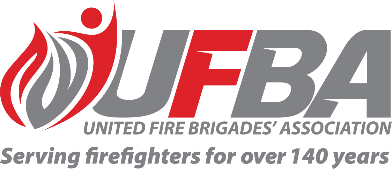 Expression of Interest for UFBA RepresentativeSeeking UFBA Representative for:Seeking UFBA Representative for:FENZ Eke Taumata Advisory GroupFENZ Eke Taumata Advisory GroupWorking GroupThe Eke Taumata Internal Advisory Group will provide advice, guidance, and direction to the programme of work to give effect to the recommendations of the Te Kawa Mataaho/Public Service Commission review into FENZ’s workplace culture and complaints handling processes, excluding those that are the responsibility of the Department of Internal Affairs.The report made 20 recommendations to be implemented that have been accepted by the FENZ Board, which cover a broad range of areas including, but not limited to:Clear performance expectations for all leaders at every level within FENZEnhancing workplace cultureFive Year Terms for Chief Fire OfficersRevision of the Volunteer Executive Officer courseA single Code of Conduct for all FENZ PersonnelA “zero-tolerance” policy for bullying and harassmentRemoval of volunteers found to have committed serious misconductCriminal conviction vettingStand down of personnel charged with criminal offendingSafeguarding the wellbeing and safety of complainantsWorkforce diversity reflecting the general population within 10 yearsSelection and Promotion Criteria for LeadersTraining for LeadersCollectively, this work is focused on providing a safe, positive, and inclusive work environment for all FENZ personnel. Click here for more information about Eke Taumata - https://portal.fireandemergency.nz/projects-and-programmes/eke-taumata/ (no login required)The Eke Taumata Internal Advisory Group will provide advice, guidance, and direction to the programme of work to give effect to the recommendations of the Te Kawa Mataaho/Public Service Commission review into FENZ’s workplace culture and complaints handling processes, excluding those that are the responsibility of the Department of Internal Affairs.The report made 20 recommendations to be implemented that have been accepted by the FENZ Board, which cover a broad range of areas including, but not limited to:Clear performance expectations for all leaders at every level within FENZEnhancing workplace cultureFive Year Terms for Chief Fire OfficersRevision of the Volunteer Executive Officer courseA single Code of Conduct for all FENZ PersonnelA “zero-tolerance” policy for bullying and harassmentRemoval of volunteers found to have committed serious misconductCriminal conviction vettingStand down of personnel charged with criminal offendingSafeguarding the wellbeing and safety of complainantsWorkforce diversity reflecting the general population within 10 yearsSelection and Promotion Criteria for LeadersTraining for LeadersCollectively, this work is focused on providing a safe, positive, and inclusive work environment for all FENZ personnel. Click here for more information about Eke Taumata - https://portal.fireandemergency.nz/projects-and-programmes/eke-taumata/ (no login required)The Eke Taumata Internal Advisory Group will provide advice, guidance, and direction to the programme of work to give effect to the recommendations of the Te Kawa Mataaho/Public Service Commission review into FENZ’s workplace culture and complaints handling processes, excluding those that are the responsibility of the Department of Internal Affairs.The report made 20 recommendations to be implemented that have been accepted by the FENZ Board, which cover a broad range of areas including, but not limited to:Clear performance expectations for all leaders at every level within FENZEnhancing workplace cultureFive Year Terms for Chief Fire OfficersRevision of the Volunteer Executive Officer courseA single Code of Conduct for all FENZ PersonnelA “zero-tolerance” policy for bullying and harassmentRemoval of volunteers found to have committed serious misconductCriminal conviction vettingStand down of personnel charged with criminal offendingSafeguarding the wellbeing and safety of complainantsWorkforce diversity reflecting the general population within 10 yearsSelection and Promotion Criteria for LeadersTraining for LeadersCollectively, this work is focused on providing a safe, positive, and inclusive work environment for all FENZ personnel. Click here for more information about Eke Taumata - https://portal.fireandemergency.nz/projects-and-programmes/eke-taumata/ (no login required)Date opened 14 November 2023Date closes23 November 2023Representative RequirementsRepresentative RequirementsRepresentative RequirementsRepresentative RequirementsExperiencehave an understanding of the 20 recommendations set out in the PSC review https://www.publicservice.govt.nz/news/fire-and-emergency-new-zealand-review-released/ be able to constructively participate in meetings,give unbiased views and feedback that represent the membership, and, report back to the UFBAhave an understanding of the 20 recommendations set out in the PSC review https://www.publicservice.govt.nz/news/fire-and-emergency-new-zealand-review-released/ be able to constructively participate in meetings,give unbiased views and feedback that represent the membership, and, report back to the UFBAhave an understanding of the 20 recommendations set out in the PSC review https://www.publicservice.govt.nz/news/fire-and-emergency-new-zealand-review-released/ be able to constructively participate in meetings,give unbiased views and feedback that represent the membership, and, report back to the UFBACommitmentThe advisory group will meet approximately every two months, for a maximum of two days, to provide input, advice, and guidance as the work progresses.  There may also be the need to review and provide feedback on work outside of these meetings, but it is not expected to be any more than four hours a month, most likely less, of your time. UFBA representatives are required to provide regular post-meeting updates to the UFBA, to help us keep our membership updated.The advisory group will meet approximately every two months, for a maximum of two days, to provide input, advice, and guidance as the work progresses.  There may also be the need to review and provide feedback on work outside of these meetings, but it is not expected to be any more than four hours a month, most likely less, of your time. UFBA representatives are required to provide regular post-meeting updates to the UFBA, to help us keep our membership updated.The advisory group will meet approximately every two months, for a maximum of two days, to provide input, advice, and guidance as the work progresses.  There may also be the need to review and provide feedback on work outside of these meetings, but it is not expected to be any more than four hours a month, most likely less, of your time. UFBA representatives are required to provide regular post-meeting updates to the UFBA, to help us keep our membership updated.Your DetailsYour DetailsYour DetailsYour DetailsNameBrigade, Rank/RolePhoneEmailPlease describe your experience/interest relevant to this advisory group:Please return this form by the close date to Membership Support, Jane Davie jane@ufba.org.nz Please describe your experience/interest relevant to this advisory group:Please return this form by the close date to Membership Support, Jane Davie jane@ufba.org.nz Please describe your experience/interest relevant to this advisory group:Please return this form by the close date to Membership Support, Jane Davie jane@ufba.org.nz Please describe your experience/interest relevant to this advisory group:Please return this form by the close date to Membership Support, Jane Davie jane@ufba.org.nz 